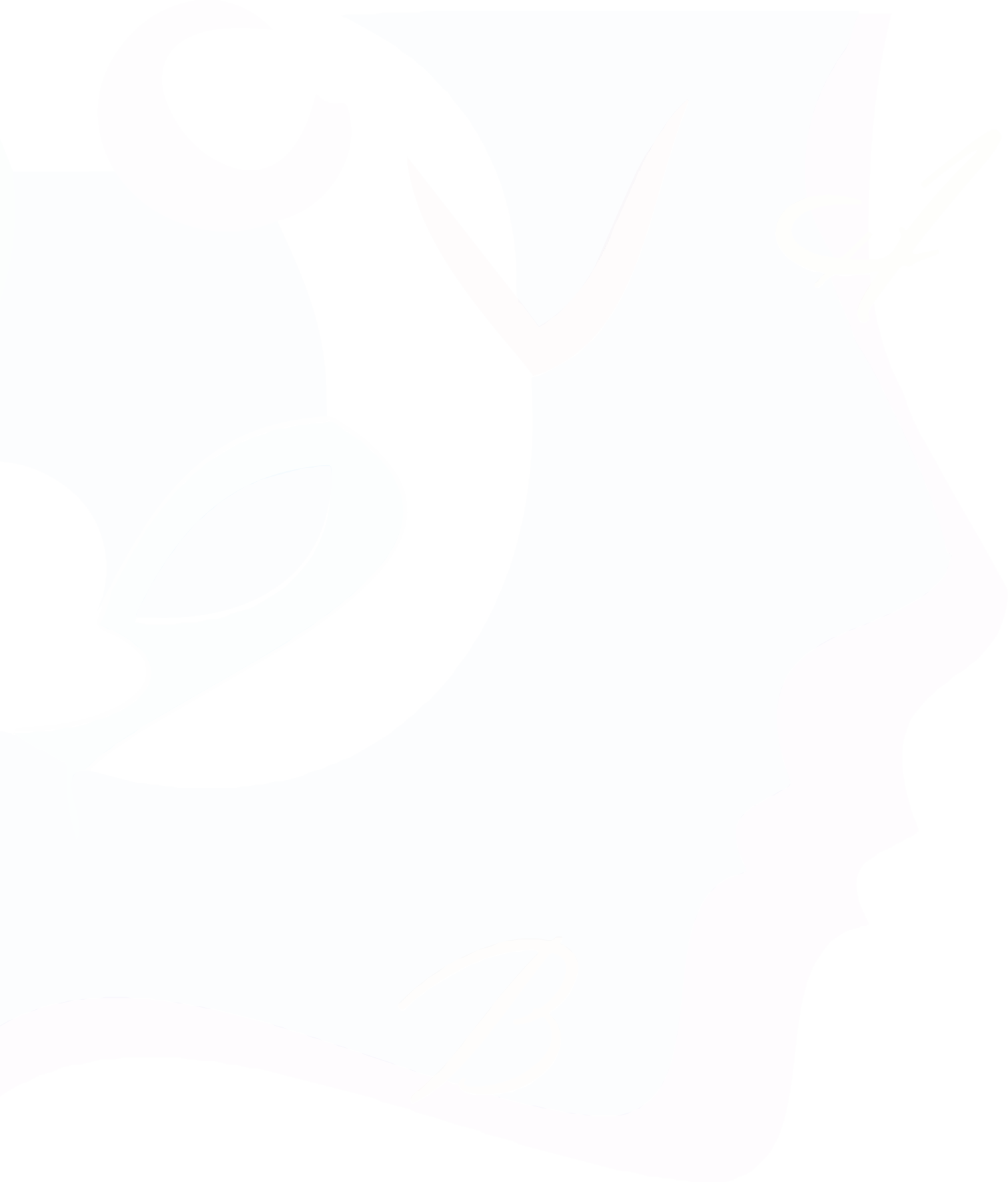 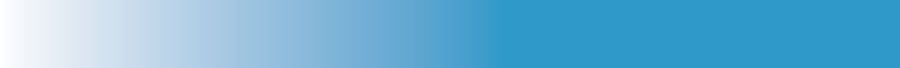 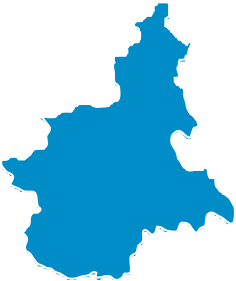 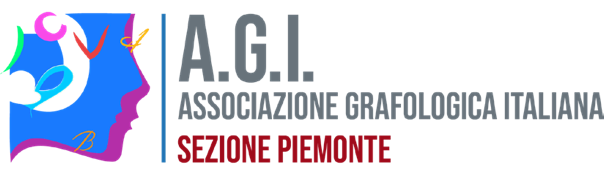 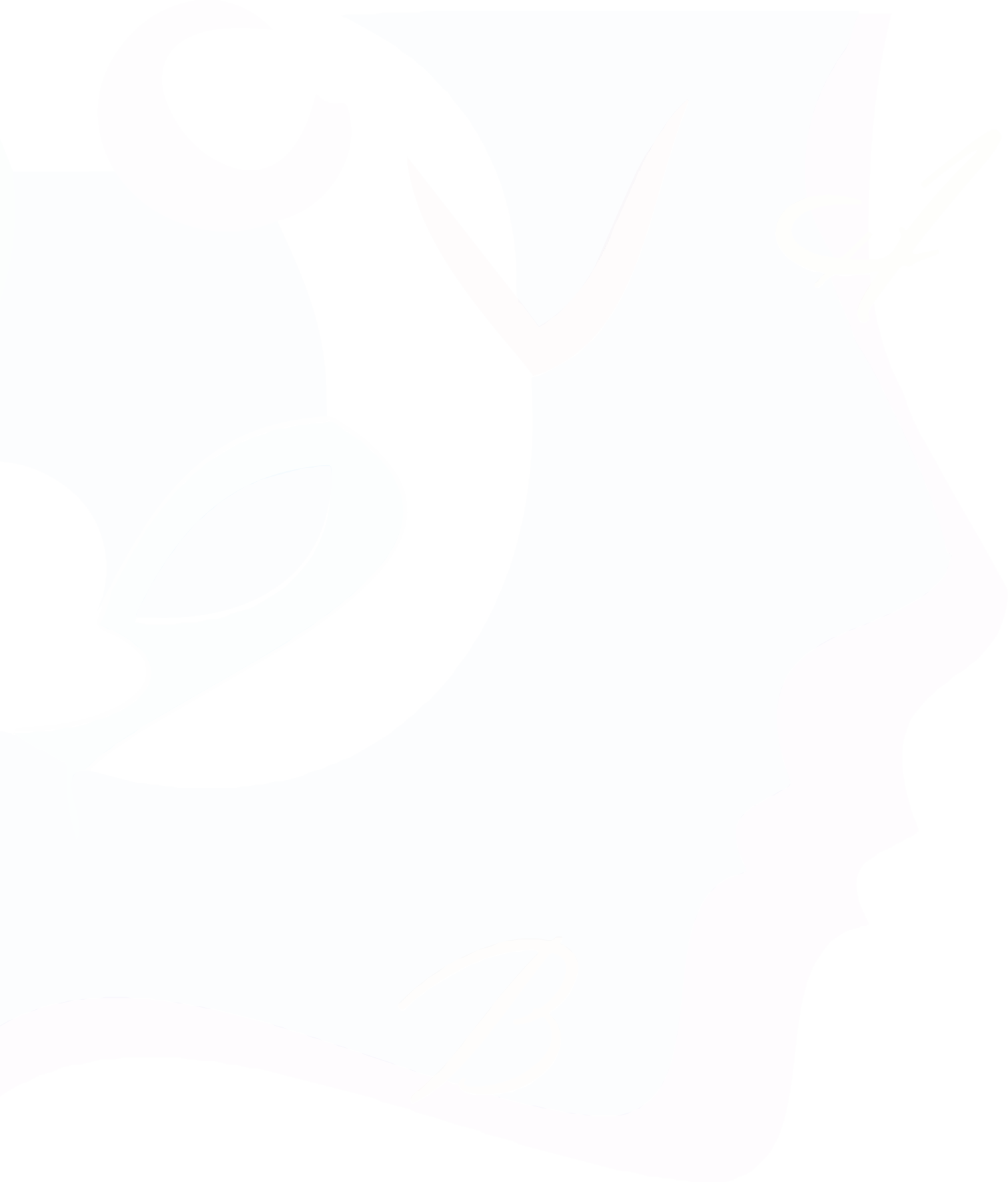 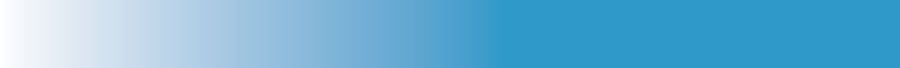 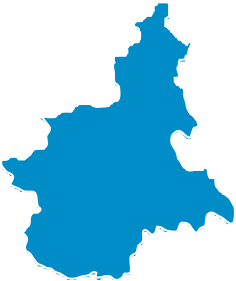 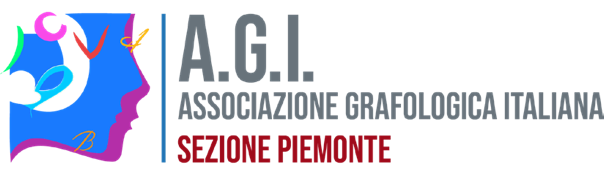 SEMINARI2022-2023SEMINARIO LABORATORIALE: Rapporto forma/movimento di Muller ed EnskatSabato 22 ottobre 2022EVENTO IN FADDalle 9.30 alle 13.30Docente: Gina SantoroGrafologa diploma Franco-Italiano rilasciato da Agif /Arigraf RomaEducatrice del Gesto Grafico, specializzazione in Perizie Grafiche GiudiziarieMaster in Grafopedagogia presso Università UnipegasoFormatrice presso CNOS FAP– Formazione ProfessionaleAbstract Seminario laboratoriale: Forma e movimento nelle grafie degli adolescenti: quali sono le forze in gioco e perché ai giorni nostri sembra esserci il predominio di una sull'altra? In una società che ci spinge al costante movimento come analizzare le scritture che ne sono totalmente carenti? Disamina del rapporto forma-movimento di Muller ed Enskat il cui parametro arricchisce al metodologia Francese.Obiettivo formativo:Portare l’utente a riflettere come nelle grafie dei giovani il movimento, che è designato ad esprimere e strutturare la forma, in questi anni stia lentamente scomparendo. L'evento intende anche aprire spazi di confronto in merito all'utilizzo crescente dello stampato nelle scritture giovanili, nell'ottica di comprendere se tale circostanza sia attribuibile alla moda del momento o al mancato apprendimento dell’automatismo scrittorio. Quanto questo si riverbera nel predominio della logica sull’impulsività? È possibile usare ancora questo parametro o è necessario in qualche modo contestualizzarlo e modernizzarlo?Il seminario si propone come evento laboratoriale in modalità Fad dove verranno analizzati gli indicatori di forma e movimento che saranno contestualizzati con un lavoro di analisi su scritture di giovani.Metodologia didattica:Lezione frontale Destinatari:
• Grafologi professionisti 
• Educatori del Gesto Grafico
• Studenti di grafologia
• Altre figure professionali interessate all’obiettivo su espostoDurata: 4 ore Crediti: 4 crediti formativi richiestiCosto: Soci ordinari e tesserati: € 30N.B. Per partecipare al seminario è necessario essere soci AGI ordinari o tesserati ed essere in regola con il versamento della relativa quota associativa per l'anno in corso (rispettivamente 100 euro e 40 euro).Per informazioni sulla tipologia di soci e sulla modalità di iscrizione ad AGI consultare www.aginazionale.itsezione “L'associazione – Statuto (art. 9 e 10) e sezione “Modulistica”. Nel caso di iscrizione all'associazione, inviare per conoscenza una e-mail a: agipiemonte@yahoo.com con gli estremi del bonifico effettuato ad AGI nazionale.Pagamento seminario: bonificoNella causale, inserire CONTRIBUTO ASSOCIATIVO PER IL SEMINARIO, cognome e nome del partecipante e la data del seminarioutilizzare il seguente IBAN:IT83J0306909606100000149651Il conto corrente è presso Intesa San Paolo ed è intestato ad A.G.I. Associazione Grafologica Italiana - Sezione Piemonte. Non si accettano pagamenti in contanti e, in caso di mancatapartecipazione senza adeguato preavviso (almeno 5 giorni prima), non è previsto il rimborso della quota versata.Iscrizione: È possibile iscriversi sino ad esaurimento posti con le seguenti modalità:soci ordinari: Tramite DUI-Documento unico d’Iscrizione(https://sgapro.it/agi/index.php) inserendo gli estremi del bonificoSoci tesserati: tramite mail a agipiemonte@yahoo.com allegando gli estremi del bonifico.Registrazioni: ore 09.00-09.30Nota: per rispetto nei confronti del docente e di tutti i partecipanti, non sarà consentito l’accesso a chi si presenterà dopo l’orario di inizio seminario.INARI2Scheda iscrizione al seminarioNome e Cognome ______________________________________________________________Professione ___________________________________________________________________Via ______________________________________________ Città ________________________Cap ________ Cell ___________________ E-mail _____________________________________Corso: Forma/Movimento – Evento FAD 28 maggio 2022Si autorizza il trattamento dei dati personali secondo previsto dalla legge675/96 e dal D. Lgs 196/2003Firma ___________________________________021-2022